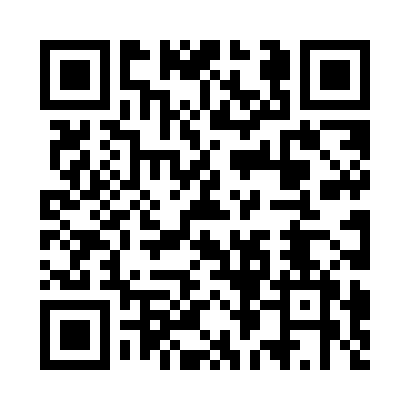 Prayer times for Zery Pilaki, PolandWed 1 May 2024 - Fri 31 May 2024High Latitude Method: Angle Based RulePrayer Calculation Method: Muslim World LeagueAsar Calculation Method: HanafiPrayer times provided by https://www.salahtimes.comDateDayFajrSunriseDhuhrAsrMaghribIsha1Wed2:194:5712:265:357:5710:232Thu2:144:5512:265:367:5810:273Fri2:134:5312:265:378:0010:304Sat2:124:5112:265:388:0210:325Sun2:124:4912:265:398:0410:336Mon2:114:4812:265:408:0510:337Tue2:104:4612:265:418:0710:348Wed2:094:4412:265:428:0910:359Thu2:094:4212:265:438:1010:3510Fri2:084:4012:265:448:1210:3611Sat2:074:3912:265:458:1410:3712Sun2:064:3712:265:468:1510:3713Mon2:064:3512:265:478:1710:3814Tue2:054:3412:265:488:1810:3915Wed2:054:3212:265:498:2010:3916Thu2:044:3112:265:508:2110:4017Fri2:034:2912:265:518:2310:4118Sat2:034:2812:265:518:2510:4119Sun2:024:2612:265:528:2610:4220Mon2:024:2512:265:538:2810:4321Tue2:014:2412:265:548:2910:4322Wed2:014:2212:265:558:3010:4423Thu2:004:2112:265:568:3210:4524Fri2:004:2012:265:568:3310:4525Sat1:594:1912:265:578:3510:4626Sun1:594:1812:265:588:3610:4727Mon1:594:1612:275:598:3710:4728Tue1:584:1512:276:008:3810:4829Wed1:584:1412:276:008:4010:4930Thu1:584:1412:276:018:4110:4931Fri1:574:1312:276:028:4210:50